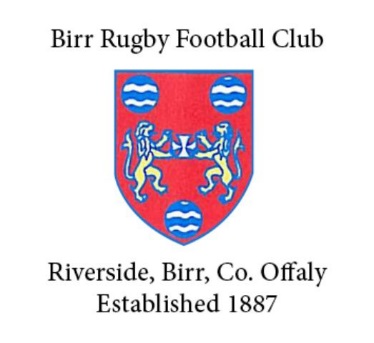 Aug 2018U18 Consent FormDear Parent / Guardian,As part of our child protection policy at Birr RFC, it is important to protect all members under the age of 18. For the purposes of the Vintage Week Mixed Tag Rugby Tournament all players must be over the age of 16. In addition, players aged 16 or 17 must have consent from a parent / guardian. Any such player that does not have a signed consent form will not be allowed to play in the Tournament.We would like to thank you for your support with this and with your continued support of Birr RFC.Kind regards,Eoin Gannon (Captain)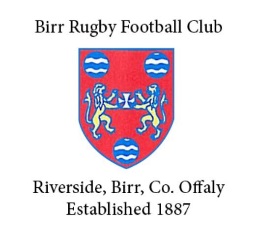 Vintage Week Mixed Tag Tournament – U18 ConsentI ________________________ (Parent), give my permission for my son / daughter _______________________ (Print Name) to play Tag Rugby at Birr RFC for the Vintage Week Mixed Tag Rugby Tournament 2018.Signed: ________________     Date: ___________________